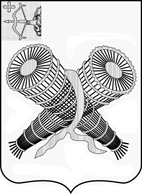 АДМИНИСТРАЦИЯ ГОРОДА СЛОБОДСКОГОКИРОВСКОЙ ОБЛАСТИПОСТАНОВЛЕНИЕОт 30.12.2016 № 3032 г. Слободской Кировской областиО внесении изменения в постановление администрации города Слободского от 24.02.2014 №34 В соответствии с Федеральным законом от 06.10.2003 №131-ФЗ «Об общих принципах организации местного самоуправления в Российской Федерации», Трудовым кодексом Российской Федерации  администрация города Слободского ПОСТАНОВЛЯЕТ:Внести изменение в Положение об оплате труда работников муниципального казенного учреждения «Муниципальный архив города Слободского», утвержденное постановлением администрации города Слободского Кировской области №34 от 24.02.2014, а именно:	Абзац 6 пункта 3 изложить в следующей редакции:«Премирование руководителя осуществляется ежемесячно в пределах лимита фонда оплаты труда с учетом результатов деятельности учреждения и выполнения обязанностей руководителя» далее по тексту.Контроль  за исполнением постановления возложить на заместителя главы  администрации города – управляющего делами Рычкова Е.А.Постановление вступает в силу с момента обнародования на официальном сайте администрации города.Глава города, глава  администрациигорода Слободского 							И.В. ЖелваковаПОДГОТОВЛЕНО:Директор МКУ «Муниципальныйархив г. Слободского»                                                                  И.Ю. КолодкинаСОГЛАСОВАНО:Заместитель главыадминистрации города Слободского-управляющий делами				                          		Е.А. РычковНачальник финансового управления				администрации города Слободского                                                Н.П. АверинаНачальник правового отделаадминистрации города Слободского				         А.Н. Халявин	Разослано:  дело – 2,                    финансовое управление – 1,                    Рычкову Е.А. – 1,                    Колодкиной И.Ю. – 1,                    бухгалтерия – 1,	                    регистр – 1,                    орготдел – 1.